EUCHARISTIE OP DE NEGENTIENDE ZONDAG DOOR HET JAAR (A-Cyclus) ZATERDAG 8 / ZONDAG 9 AUGUSTUS 2020Parochie HH. Apostelen Petrus en Paulus ZottegemVoorganger is pastoor-deken Hans VandenholenIntredelied: Heer onze Heer (ZJ 540)	Heer, onze Heer, hoe zijt Gij aanwezig
en hoe onzegbaar ons nabij.
Gij zijt gestadig met ons bezig,
onder uw vleugels rusten wij.Gij zijt niet ver van wie U aanbidden,
niet hoog en breed van ons vandaan.
Gij zijt zo mens'lijk in ons midden
dat Gij dit lied wel zult verstaan.Gij zijt onzichtbaar voor onze ogen
en niemand heeft U ooit gezien.
Maar wij vermoeden en geloven
dat Gij ons draagt, dat Gij ons dient.Gij zijt in alles diep verscholen
in al wat leeft en zich ontvouwt.
Maar in de mensen wilt Gij wonen
met hart en ziel aan ons getrouwd.Heer, onze Heer, hoe zijt Gij aanwezig
waar ook ter wereld mensen zijn.
Blijf zo genadig met ons bezig,
tot wij in U volkomen zijn.Kruisteken, zegenwens en openingswoordHoe vaak het ook stormt  
in het leven van een christen of dat van de Kerk,  altijd blijft het woord van Jezus klinken: ‘Wees niet bang. Vrees niet, Ik ben het.’ 
Of de onrust nu komt vanuit ons eigen hart, 
of veroorzaakt wordt door mensen of situaties buiten ons, Jezus reikt ons telkens weer de hand. Bij Hem mogen we vrede vinden,  
verzoening en genade. Laten we ons hart openen  
voor de vrede die Hij ons schenken wil.  Kyrie-litanie (ZJ 42) (lector) 	
Heer, Gij kunt ons rust en vrede schenken.  
Heer, ontferm U over ons. Heer ontferm U, Heer ontferm u over ons (bis) 
Christus, Gij komt ons altijd weer tegemoet.  Christus, ontferm U over ons. Christus ontferm U, Christus ontferm u over ons (bis) 
Heer, Gij geneest ons van ons klein geloof. Heer, ontferm U over ons. Heer ontferm U, Heer ontferm u over ons (bis) 
C. Moge de almachtige God zich over ons ontfermen en ons vergeven. Moge Hij ons geleiden op de weg van het volle leven, nu en altijd.  Gloria (ZJ 42)Ere zij God in den hoge.Vrede op aarde voor alle mensen,voor alle mensen van goede wil.Wij loven U, belijden, aanbidden U,Brengen U dank want groot is uw heerlijkheid.Heer God, Koning van het heelal,Heer, onze God, onze Vader almachtig.O ééngeboren Zoon, Jezus Christus,Lam van God voor de zonden van de wereld;Zoon van de Vader, ontferm U over ons.Zoon van de Vader, ontferm U over ons.Gij immers draagt de zonden van de wereld,neem dan onze gebeden ter harte.Gij aan de rechterhand van de Vader,Neem ons ter harte, ontferm U over ons.Want Gij alleen zijt de Heilige, de Heer,Gij zijt alleen de Allerhoogste, Jezus Christus.Eer aan de Vader, de Zoon en de Geest,in alle eeuwen der eeuwen. Amen.OpeningsgebedHeer God,Gij doet uw woord gestand,Gij zijt getrouw.Kom ons ongeloof te hulp,laat niet toe dat wij ten onder gaan in twijfel.Neem Gij ons bij de hand;dat wij uw almacht ondervinden.Door onze Heer Jezus Christus, uw Zoon,1 KONINGEN 19,9a.11-13aEerste lezing uit het eerste boek der Koningen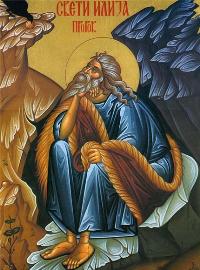 In die dagen kwam de profeet Elia bij de Horeb, de berg van God.
Daar ging hij een grot binnen en overnachtte er.
Maar de Heer zei tot hem:
"Ga naar buiten en treed aan voor de Heer op de berg."
Toen trok de Heer voorbij.
Voor Hem uit ging een hevige storm,
die bergen deed splijten en rotsen verbrijzelde.
Maar de Heer was niet in de storm.
Op de storm volgde een aardbeving.
Maar ook in de aardbeving was de Heer niet.
Op de aardbeving volgde vuur.
Maar ook in het vuur was de Heer niet.
Op het vuur volgde het suizen van een zachte bries.
Zodra Elia dit hoorde,
bedekte hij zijn gezicht met zijn mantel,
ging naar buiten en bleef staan
aan de ingang van de grot. Antwoordpsalm (Psalm  85) ZJ P 111Doe ons Heer, uw genade aanschouwen, laat komen uw heil over ons.Aanhoren zal ik wat God tot mij zegt,voorzeker een woord van verzoening.Zijn heil is nabij voor hen die Hem vrezen,zijn glorie komt weer bij ons wonen.Doe ons Heer, uw genade aanschouwen, laat komen uw heil over ons.Genade en waarheid ontmoeten elkander,de vrede omhelst de gerechtigheid.Waarheid ontspruit uit de aardeGerechtigheid ziet uit de hemel neer.Doe ons Heer, uw genade aanschouwen, laat komen uw heil over ons.Dan schenkt de Heer ons zijn zegenen draagt ons land rijke vrucht.Dan zal voor Hem uit gerechtigheid gaanen voorspoed zijn schreden volgen.Doe ons Heer, uw genade aanschouwen, laat komen uw heil over ons.ROMEINEN 9,1-5Tweede lezing uit de brief van de heilige apostel Paulus aan de christenen van Rome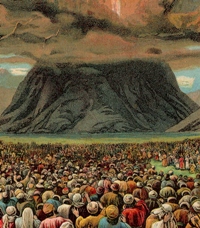 Broeders en zusters,
Ik spreek de waarheid in Christus, ik lieg niet,
mijn geweten waarborgt het mij in de heilige Geest:
in mijn hart is grote droefheid
en een pijn die niet ophoudt.
Waarlijk, ik zou wensen
zelf vervloekt en van Christus gescheiden te zijn,
als ik mijn broeders en stamverwanten daarmee kon helpen.
Immers, zij zijn Israëlieten,
hun behoort de aanneming tot zonen,
de heerlijkheid, de verbonden, de wetgeving,
de eredienst en de beloften;
van hen zijn de aartsvaders
en uit hen komt de Christus voort naar het vlees,
die, boven alles verheven, God is:
de gezegende tot in de eeuwigheid! Amen.Alleluia (ZJ 4h)Alleluia. Alleluia.Uw woorden, o Heer, zijn geest en leven. Alleluia. Uw woorden zijn woorden van eeuwig leven.Alleluia, alleluia.MATTEÜS 14,22-33Uit het heilig evangelie van onze Heer Jezus Christus volgens Matteüs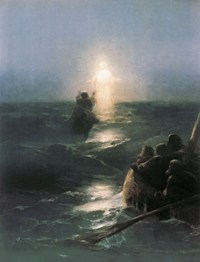 Na de broodvermenigvuldiging
dwong Jezus zijn leerlingen in de boot te gaan
en alvast naar de overkant te varen,
terwijl Hij het volk naar huis zou zenden.
Toen Hij het volk had weggezonden,
ging Hij de berg op om in afzondering te bidden.
De avond viel en Hij was daar alleen.
De boot was reeds een heel eind uit de kust verwijderd
en werd geteisterd door de golven,
want zij hadden tegenwind.
Tegen de morgen
kwam Jezus te voet over het meer naar hen toe.
Maar toen de leerlingen Hem zo over het meer zagen gaan,
raakten zij van streek
omdat zij een spook meenden te zien
en zij begonnen van angst te schreeuwen.
Maar Jezus zei onmiddellijk tot hen:
"Weest gerust, Ik ben het.
Vreest niet."
"Heer, - antwoordde Petrus - als Gij het zijt,
zeg mij dan dat ik over het water naar U toe moet komen."
Waarop Jezus sprak:
"Kom!"
Petrus stapte uit de boot
en liep over het water naar Jezus toe.
Maar toen hij merkte hoe hevig de wind was,
werd hij bang;
hij begon te zinken en schreeuwde:
"Heer, red mij!"
Terstond stak Jezus zijn hand uit en greep hem vast,
terwijl Hij tot hem zei:
"Kleingelovige,
waarom hebt ge getwijfeld?"
Nadat zij in de boot gestapt waren,
ging de wind liggen.
De inzittenden wierpen zich voor Hem neer en zeiden:
"Waarlijk, Gij zijt de Zoon van God."Acclamatie   (ZJ 8 c)U komt de lof toe, U het gezang, U alle glorie, o Vader, o Zoon, o heilige Geest in alle eeuwen der eeuwen.HomilieCredoIk geloof in God, de almachtige Vader,
Schepper van hemel en aarde.
En in Jezus Christus, zijn enige Zoon, onze Heer,
die ontvangen is van de heilige Geest,
en geboren uit de Maagd Maria;
die geleden heeft onder Pontius Pilatus,
gekruisigd is, gestorven en begraven;
die neergedaald is ter helle,
de derde dag verrezen uit de doden;
die opgevaren is ten hemel,
en zit aan de rechterhand van God, zijn almachtige Vader;
vandaar zal Hij komen oordelen de levenden en de doden.
Ik geloof in de heilige Geest;
de heilige katholieke kerk,
de gemeenschap van de heiligen;
de vergiffenis van de zonden;
de verrijzenis van het lichaam;
het eeuwig leven.
Amen.Voorbede C. In al onze nood komt Jezus ons tegemoet met zijn woord van vrede.  Daarom mogen we met vertrouwen bidden: L. Voor allen die verantwoordelijkheid dragen in de Kerk:  
om geloof in de Heer die haar blijft leiden en voorgaan.  
Laten we bidden.  
 Voor mensen die leven in angst: angst voor oorlog in hun land, voor de economische crisis, voor de toekomst, en voor hen die zorgen hebben over het welzijn van geliefden: om Gods vrede. Laten we bidden. Voor hen die leven in storm en tegenwind, voor allen die ten onder dreigen te gaan aan de zorgen van alledag: om plaatsen van rust en de aandachtige zorg van medemensen. Laten we bidden. Voor de christenen die vervolgd worden omwille van hun geloofsovertuiging,  
en voor hun vervolgers: om de Geest van verzoening. 
Laten we bidden. Voor onze geloofsgemeenschappen: 
om het rustige vertrouwen in de zachte kracht van Gods Geest. Laten we bidden. C. God, Gij blijft altijd met ons bezig. Geef ons een opmerkzame geest voor U en voor wat Gij onder ons verricht. Dat vragen wij U in de naam van Jezus, onze Broeder en Heer. Bereiding van de gaven (orgelspel)Gebed over de gavenHeer,Gij nodigt ons uit naar U toe te komenen Gij verwacht ons aan de maaltijd, door U bereid.Aanvaard wat wij U aanbieden.Maak deze gave tot voedsel voor de eeuwigheid.Door Christus, onze Heer.Prefatie De Heer zij met U. En met uw geest. Verheft uw hart. Wij zijn met ons hart bij de Heer. Brengen wij dank aan de Heer, onze God. Hij is onze dankbaarheid waardig. Heilige Vader, machtige eeuwige God, om recht te doen aan uw heerlijkheid, om heil en genezing te vinden, zullen wij U danken, altijd en overal, door Christus onze Heer, die eenmaal door de dood is heengegaan, het ontzagwekkend wonder heeft volbracht; die ons wegvoert uit het slavenhuis van dood en zonde, om te zijn: uw uitverkoren en geheiligd volk; - koningen en priesters worden wij genoemd. Uw grote daden, God, verkondigen wij overal: dat Gij ons uit de duisternis geroepen hebt om nu te leven in uw onvergankelijk licht. Daarom, met alle engelen, machten en krachten, met allen die staan voor uw troon, loven en aanbidden wij U en zingen U toe met de woorden:HEILIG   (ZJ 42) Heilig, heilig, heilig de Heer,de God der hemelse machten!Vol zijn hemel en aarde van uw heerlijkheid.Hosanna in den hoge.Gezegend Hij die komt in de naam des Heren.Hosanna in den hoge.Eucharistisch gebed Onze VaderOnze Vader, die in de hemel zijt,
uw naam worde geheiligd,
uw rijk kome,
uw wil geschiede
op aarde zoals in de hemel.
Geef ons heden ons dagelijks brood
en vergeef ons onze schulden,
zoals ook wij vergeven aan onze schuldenaren,
en breng ons niet in beproeving,
maar verlos ons van het kwade.VredesgebedLam Gods  (ZJ 42) Lam Gods dat draagt de zonden van de wereld, ontferm U over ons.Lam Gods dat draagt de zonden van de wereld, ontferm U over ons.Lam Gods dat draagt de zonden van de wereld, geef ons uw vrede.CommunieCommunielied (ZJ 593)SLOTGEBEDHeer,laat de communiedie wij ontvangen hebben,voor ons een bevrijding zijnen een bevestiging dat wij leven in uw licht.Door Christus, onze Heer.SALVE REGINAZEGEN EN ZENDING1  Ga in het schip, zegt Gij,steek van het strand,Vaar tegen wind en tij,vaar naar de overkant,wacht daar op Mij.2  Geeft Gij ons nu een steen,Meester, voor brood?Laat Gij ons nu alleen?Laat Gij ons in de nood?Zendt Gij ons heen?3  Wij zien alleen nog maarwater en wind.Zegt Gij dan: wacht Mij daar?Wij, nu de nacht begint,weten niet waar.4  Wandelt Gij als een schimover het meer?Werd Gij een verre glimp?Heer, zijt Gij onze Heer,kom van de kim!5  Kom met uw scheppingswoordin onze ziel!Spreekt dat de wind het hoort!Kom, dat het water knielt,bij ons aan boord!6  Ik ben het, zegt Gij dan.Kom maar met Mijmee naar de overkant.Wees maar niet bang, zegt Gij,hier is mijn hand.Salve, Regina, Mater misericordiae,vita, dulcedo, et spes nostra, salve.Ad te clamamus, exsules filii Evae.Ad te suspiramus, gementes et flentesin hac lacrimarum valle.Eia, ergo, advocata nostra, illos tuosmisericordes oculos ad nos converte;et Iesum, benedictum fructum ventris tui, nobis post hoc exsilium ostende.O clemens, O pia, O dulcis Virgo Maria.Wees gegroet, koningin, moeder van barmhartigheid;ons leven, onze vreugde en onze hoop, wees gegroet.Tot u roepen wij, ballingen, kinderen van Eva;tot u smeken wij, zuchtend en wenendin dit dal van tranen.Daarom dan, onze voorspreekster,sla op ons uw barmhartige ogen;en toon ons, na deze ballingschap,Jezus, de gezegende vrucht van uw schoot.O goedertieren, o liefdevolle, o zoete maagd Maria.